Arbeitsblatt: Eine Tabelle erstellenAnleitung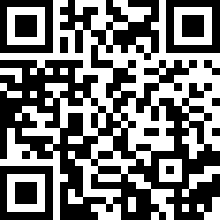 Sehen Sie sich das Video „Tabellen erstellen“ an:
https://www.youtube.com/watch?v=fYKL4JaCXfc Erstellen Sie weiter unten eine neue Tabelle. Die Tabelle soll zwei Spalten und drei Zeilen groß sein.Schreiben Sie die Berge und ihre Höhe in die Zellen (siehe nächste Seite 2). Ändern Sie die Breite der Tabelle mit der Maus, wie im Video gezeigt, sodass die Tabelle am Ende in etwa so aussieht wie auf Seite 2.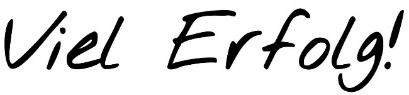 Hier ist Platz für Ihre Tabelle:So in etwa soll die Tabelle aussehen: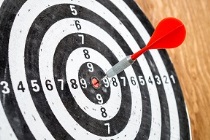 Lernziele:Eine einfache Tabelle erstellenGroßglockner3798 mDachstein2995 mSchöckl1445 m